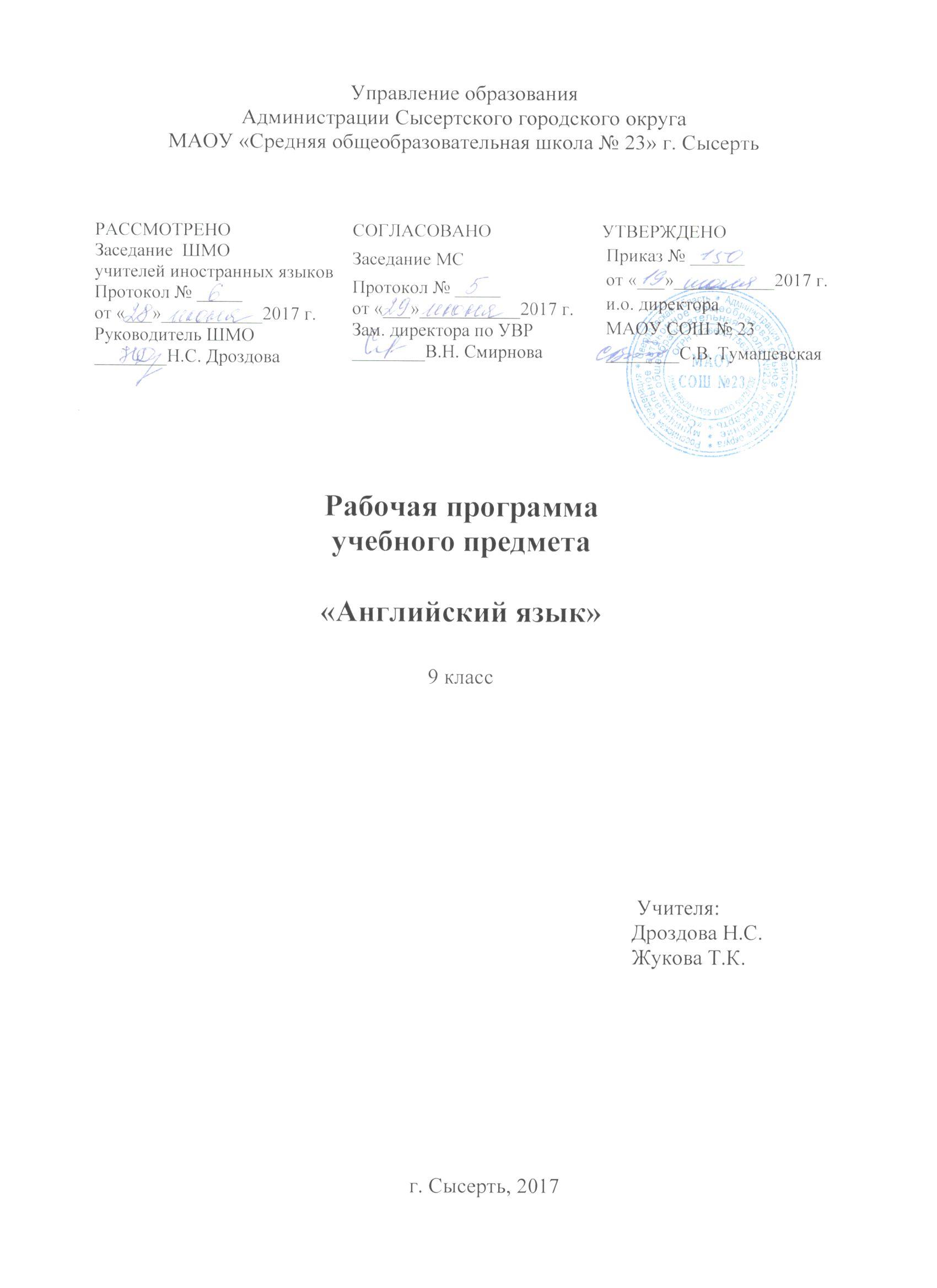 РАБОЧИЕ  ПРОГРАММЫ  ПО  АНГЛИЙСКОМУ  ЯЗЫКУОСНОВНОЕ  ОБЩЕЕ  ОБРАЗОВАНИЕ1. Пояснительная запискаРабочая программа составлена на основе - Стандарта основного общего образования по иностранному языку (.)   - Примерной программы по иностранным языкам (английский язык)   АСТ – Астрель      Москва      2006- Образовательной программы МАОУ «Средняя общеобразовательная школа №23»  на 2013-2014 учебный год- Авторской программы курса к УМК Английский с удовольствием / Enjoy English  для 2-11 классов общеобразовательных   учреждений    Обнинск    Титул    2010 – 56с           Авторы: М.З. Биболетова, Н.Н. ТрубаневаИзучение иностранного языка на ступени основного общего образования направлено на достижение следующих целей:- развитие иноязычной коммуникативной компетенции в совокупности ее составляющих – речевой, языковой, социокультурной, компенсаторной, учебно-познавательной;- речевая компетенция – развитие коммуникативных умений в четырех основных видах речевой деятельности (говорении, аудировании, чтении, письме);- языковая компетенция – овладение новыми языковыми средствами (фонетическими, орфографическими, лексическими, грамматическими) в соответствии с темами, сферами и ситуациями общения, отобранными для основной школы; освоение знаний о языковых явлениях изучаемого языка, разных способах выражения мысли в родном и изучаемом языке;- социокультурная компетенция – приобщение учащихся к культуре, традициям и реалиям стран/страны изучаемого иностранного языка в рамках тем, сфер и ситуаций общения, отвечающих опыту, интересам, психологическим особенностям учащихся основной школы на разных ее этапах (8-9 классы); формирование умения представлять свою страну, ее культуру в условиях иноязычного межкультурного общения;- компенсаторная компетенция – развитие умений выходить из положения в условиях дефицита языковых средств при получении и передаче информации;- учебно-познавательная компетенция – дальнейшее развитие общих и специальных учебных умений; ознакомление с доступными учащимся способами и приемами самостоятельного изучения языков и культур, в том числе с использованием новых информационных технологий;- развитие и воспитание у школьников понимания важности изучения иностранного языка в современном мире и потребности пользоваться им как средством общения, познания, самореализации и социальной адаптации; воспитание качеств гражданина, патриота; развитие национального самосознания, стремления к взаимопониманию между людьми разных сообществ, толерантного отношения к проявлениям иной культуры. 2. Общая характеристика предметаОсновное назначение предмета «Иностранный язык» состоит в формировании коммуникативной компетенции, т.е. способности и готовности осуществлять иноязычное межличностное и межкультурное общение с носителями языка.  Иностранный язык, как учебный предмет, характеризуется: - межпредметностью (содержанием речи на иностранном языке могут быть сведения из разных областей знаний, например, литературы, искусства, истории, географии, математики и др.);- многоуровневостью (с одной стороны, необходимо овладение различными языковыми средствами, соотносящимися с аспектами языка: лексическим, грамматическим, фонетическим, с другой – умениями в четырех видах речевой деятельности);- полифункциональностью (может выступать как цель обучения и как средство приобретения сведений в самых различных областях знания).Примерная программа, на основе которой построена данная рабочая программа, нацелена на реализацию личностно-ориентированного, коммуникативно- когнитивного, социокультурного деятельностного подхода к обучению иностранным языкам (в том числе английскому).  В основной школе усиливается значимость принципов индивидуализации и дифференциации обучения, большее значение приобретает использование проектной методики и современных технологий обучения иностранному языку (в том числе информационных). Все это позволяет расширить связи английского языка с другими предметами, способствует иноязычному общению школьников, содействует их социальной адаптации в современном мире.3. Результаты изучения предметазнать / понимать- основные значения изученных лексических единиц (слов, словосочетаний); основные способы словосочетания (аффиксация,    словосложение, конверсия);- особенности структуры простых и сложных предложений изучаемого иностранного языка; интонацию различных    коммуникативных типов предложений;- признаки изученных грамматических явлений (видо-временных форм глаголов модальных глаголов и их эквивалентов,   артиклей, существительных, степеней сравнения прилагательных и наречий, местоимений, числительных, предлогов);- основные нормы речевого этикета (реплики-клише, наиболее распространенная оценочная лексика), принятые в стране   изучаемого языка;- владения иностранными языками в современном мире; особенности образа жизни, быта, культуры стран изучаемого языка   (всемирно известные достопримечательности, выдающиеся люди и их вклад в мировую культуру), сходство и различия в   традициях своей страны и стран изучаемого языка;уметьговорение- начинать, вести / поддерживать и заканчивать беседу в стандартных ситуациях общения, соблюдая нормы речевого этикета,   при необходимости переспрашивая, уточняя;- расспрашивать собеседника и отвечать на его вопросы, высказывая свое мнение, просьбу, отвечая на предложение собеседника   согласием / отказом, опираясь на изученную тематику и усвоенный лексико-грамматический материал;- рассказывать о себе, своей семье, друзьях, своих интересах и планах на будущее, сообщать краткие сведения о своем городе /   селе, своей стране и стране изучаемого языка;- делать краткие сообщения, описывать события / явления (в рамках изученных тем), передавать основное содержание, основную   мысль прочитанного или услышанного, выражать свое отношение к прочитанному / услышанному, давать краткую   характеристику персонажей; - использовать перифраз, синонимические средства в процессе устного общения;аудирование- понимать основное содержание коротких, несложных аутентичных прагматических текстов (прогноз погоды, программы теле-   и радиопередач, объявления на вокзале / в аэропорту) и выделять значимую информации.;- понимать основное содержание несложных аутентичных текстов, относящихся к разным коммуникативным типам речи   (сообщение, рассказ); уметь определять тему текста, выделять главные факты, опуская второстепенные; - использовать переспрос, просьбу повторить;чтение- ориентироваться в иноязычном тексте; прогнозировать его содержание по заголовку;- читать аутентичные тексты разных жанров с пониманием основного содержания (определять тему, основную мысль; выделять   главные факты, опуская второстепенные; устанавливать логическую последовательность основных фактов текста);- читать несложные аутентичные тексты разных стилей с полным и точным пониманием, используя различные приемы   смысловой переработки текста (языковую догадку, анализ, выборочный перевод), оценивать полученную информацию,   выражать свое мнение;- читать текст с выборочным пониманием нужной или интересующей информации;письменная речь- заполнять анкеты и формуляры;- писать поздравления, личные письма с опорой на образец: расспрашивать адресата о его жизни и делах, сообщать то же о себе,   выражать благодарность, просьбу, употребляя формулы речевого этикета, принятые в странах изучаемого языка; использовать приобретенные знания и умения в практической деятельности и повседневной жизни для:- социальной адаптации; достижения взаимопонимания в процессе устного и письменного общения с носителями иностранного   языка, установления в доступных пределах межличностных и межкультурных контактов;- создания целостной картины полиязычного, поликультурного мира, осознания места и роли родного языка и изучаемого   иностранного языка в этом мире;- приобщения к ценностям мировой культуры через иноязычные источники информации (в том числе мультимедийные), через   участие в школьных обменах, туристических поездках, молодежных форумах;- ознакомления представителей других стран с культурой своего народа; осознания себя гражданином своей страны и мира.4. Содержание основного общего образования по учебному предмету    Предметное содержание речи (СТАНДАРТ):   1. Мои друзья и я. Взаимоотношения в семье, с друзьями. Внешность. Досуг и увлечения (спорт, музыка, чтение, посещение         дискотеки, кафе, клуба). Молодежная мода. Карманные деньги. Покупки. Переписка.   2. Школьное образование. Изучаемые предметы, отношение к ним. Каникулы. Международные школьные обмены. Проблема        выбора профессии и роль иностранного языка.    3. Родная страна и страна/страны изучаемого языка. Их географическое положение, климат, население, города и села,        достопримечательности. Выдающиеся люди, их вклад в науку и мировую культуру. Технический  прогресс. Средства        массовой информации.    4. Природа и проблемы экологии. Глобальные проблемы современности. Здоровый образ жизни.    Предметное содержание речи   8-9 классы   (210 часов):   (за основу взята ПРИМЕРНАЯ ПРОГРАММА,  составленная на основе  Федерального компонента государственного    стандарта основного общего  образования)   1. Межличностные отношения в семье, с друзьями, в школе ;  внешность и характеристики человека; досуг и увлечения (спорт,        музыка, посещение кино / театра,  дискотеки, кафе); молодежная мода, покупки, карманные деньги.                                                                                                                              50 часов  2. Школьное образование, школьная жизнь, изучаемые предметы и отношение к ним; международные школьные обмены;       переписка; проблемы выбора профессии и роль иностранного языка.                                                  35 часов  3. Страна / страны изучаемого языка и родная страна, их культурные особенности (национальные праздники, знаменательные       даты, традиции, обычаи), достопримечательности, путешествие по странам изучаемого языка и России; выдающиеся люди,       их вклад в науку и мировую культуру; средства массовой информации (пресса, телевидение, радио, Интернет).                                                                                                                                                        75 часов  4. Природа и проблемы экологии. Здоровый образ жизни.                      30 часовУчебно-тематическое планирование к УМК К. И. Кауфман, М. Ю. Кауфман «Счастливый английский. ру/Happy English. ru»    для 9 класса       Календарно-тематическое планирование УМК К. И. Кауфман, М. Ю. Кауфман «Счастливый английский. ру/Happy English. ru»    для 9 класса      класс                       тематика общениякол-во часов8 классВзаимоотношения в семье (с родителями, братьями и сестрами), с друзьями, со сверстниками. Домашние обязанности. Проблемы подростков и способы их решения: письмо в молодежный журнал. Межличностные конфликты и их решения. 8 часовНезависимость в принятии решений: выбор школьных предметов, проведение досуга и т. д. Доступные подростку способы зарабатывания карманных денег (на примере сверстников из англоговорящих стран).5 часов9 классТрудный выбор подростка: семья или друзья. Причины недопонимания между детьми и родителями. Дружба между мальчиками и девочками. Как стать идеальным другом.9 часовСамостоятельность и независимость в принятии решений: разные модели поведения, черты характера. Правила современного проживания со сверстниками вдали от родителей.5 часовОрганизация досуга: отдых на природе, совместное посещение авто-шоу, рок-концерта. Обмен впечатлениями.2 часаМолодежь и искусство: кино и видео в жизни подростка (плюсы и минусы).2 часаКонфликты между родителями и детьми: их причины, возможные последствия. Изречения великих на эту тему. Мирное решение семейных конфликтов.8 часовПисьмо в молодежный журнал: нахождение взаимопонимания между братьями и сестрами, детьми и родителями. Пути предотвращения и решения конфликтов. Советы сверстников и взрослого человека.6 часовБыть непохожими и жить в гармонии: молодежная культура, музыка, мода. Кумиры молодежи в современном кино. Взгляни на мир с оптимизмом. 5 часовкласс                       тематика общениякол-во часов8 классЧтение в жизни современного подростка: печатные книги и книги на дисках, домашняя и школьная библиотека. Факты из истории книгопечатания. Круг чтения мой и моих зарубежных сверстников.10 часов9 классКаникулы – время приключений и открытий. Как и где может подросток провести каникулы. 4 часаПутешествие как способ познать мир. Транспорт вчера и сегодня. Из истории путешествий: факты из жизни великого путешественника В. Беринга, трагедия Титаника. Путешествие по карте. Происхождение географических названий.7 часовОрганизованный и самостоятельный туризм: маршруты. Агентства, отлеты, сборы. Советы путешественнику: поведение в аэропорту, самолете; заполнение декларации и других дорожных документов. Возможности отдыха молодых людей, готовность к неожиданностям.7 часовПути получения образования. Проблемы выбора профессии подростками (на примере Великобритании и России). Популярные современные профессии. Умение составлять резюме. Роль английского языка в моей будущей профессии.7 часовкласс                       тематика общениякол-во часов8 классКлимат и погода в Великобритании, Австралии, Канаде и России.4 часаЗемля, Вселенная: общая информация о планете Земля (вес, возраст, размер, ближайшие соседи); Солнечная система.2 часаКосмос и человек: известные ученые (К. Циолковский, С. Королев), изобретатели и космонавты (Ю. Гагарин, В. Терешкова, А. Леонов, Н. Армстронг). Мечты человека о космических путешествиях.3 часаУдивительные природные места в России и англоговорящих странах. Информация о мировых «чемпионах».6 часовСредства массовой информации: телевидение, радио, пресса, интернет. Теле- и радиопрограммы в России и англоговорящих странах: их достоинства и недостатки. Универсальность радио как наиболее доступного средства массовой информации.5 часовТелевидение – способ увидеть весь мир. Любимые телепередачи. 4 часаПресса как источник информации: газеты (центральные и местные, ежедневные и воскресные), таблоиды и молодежные журналы. Любимые издания моей семьи, любимые рубрики. Профессия – репортер. 8 часовЛюбимые писатели мои и моих зарубежных сверстников (Agatha Christie, Mark Twain, Jack London, Bernard Show, Lewis Carrol, Robert L. Stevenson, William Shakespeare, Chase, Arthur Conan Doyale, Stephen King, Pete Johnson; Александр Пушкин, Анна Ахматова, Антон Чехов, Николай Гоголь, Александр Беляев, Василий Шукшин, Аркадий Вайнер, Александра Маринина). Наиболее распространенные жанры литературы. Рассказ о любимой книге. 6 часовИзвестные люди, добившиеся в жизни успеха собственным трудом: факты, некоторые биографические данные (Abraham Lincoln, Charie Chaplin, Mother Teresa, Jack London, Walt Disney, The Beetles, Bill Gates; Галина Уланова, Слава Полунин, Ирина Роднина, Алла Пугачева, Гарри Каспаров). Успешные люди в твоем окружении.7 часовНекоторые праздники и традиции англо-говорящих стран (Christmas, St. Valentine’s Day, Australia Day, Canada Day, Independence Day, Waitangi Day, Victory Day, Thanksgiving Day). Семейные праздники: приглашение гостей, подарки, поздравления (устные и письменные). 4 часа9 классМы в глобальной деревне. Англоязычные страны и родная страна. Географическое положение, основные географические и некоторые исторические данные о Великобритании, США и России. Государственная символика (флаг, герб), гербы регионов России. Знание других народов – ключ к взаимопониманию. Достопримечательности.4 часаПроблемы глобализации. Влияние процесса глобализации на экономические, политические и культурные аспекты жизни в нашей стране.7 часовДекларация прав человека. Планета Земля без войн. Военные конфликты ХХ века. Влияние знания людей и культуры страны на отношение к ней. Толерантность или конформизм. Урок толерантности. Музеи мира в разных странах.10 часовСтереотипы, которые мешают жить: религиозные, расовые, возрастные, половые. Почему важна политическая корректность в отношении людей старшего возраста, инвалидов, людей других национальностей. 5 часовкласс                       тематика общениякол-во часов8 классПриродные стихийные бедствия: землетрясение, ураган, торнадо, извержение вулкана, наводнение, засуха. Поведение человека в экстремальных ситуациях.6 часовПрирода и проблемы экологии. Естественная и созданная человеком среда обитания. Проблемы загрязнения окружающей среды.6 часовЭкология Земли и экология человека: твое отношение. Взаимоотношения между людьми в обществе: причины недоверия друг к другу, причины военных конфликтов.4 часовКак можно защитить нашу планету: переработка промышленных и бытовых отходов, соблюдение чистоты в доме и на улице, в городе и за городом, экономия потребляемой энергии и воды. Совместные усилия по наведению чистоты в месте, где ты живешь.10 часов9 классМир моих увлечений: экстремальные виды спорта (удовольствие и последствия). Спорт для здоровья.4 часа                                      Тематика общения       Уроки             Разделы1. Межличностные взаимоотношения в семье Уроки 1-5Раздел 4      2. Межличностные взаимоотношения с друзьями, в школеУроки 3,4Уроки 2,3Раздел 2 Раздел 3      3. Внешность и характеристика человекаУрок 5Уроки 3, 4Уроки 2,3Уроки 6, 7, 8Раздел 1      Раздел 2      Раздел 3    Раздел 54. Досуг и увлечения: посещение кинотеатра, театра, дискотеки, кафеУроки 1, 2, 3, 6, 7Уроки 4, 5Урок 4  Раздел 1      Раздел 5       Раздел 6      5. Молодежная мода  Уроки 2-4   Раздел 2         6. Покупки           Уроки 1, 2Уроки 5-7    Раздел 2       Раздел 3       7. Карманные деньги     Уроки 1-5Раздел 4       8. Проблемы выбора профессии и роль иностранного языка   Уроки 6Уроки 1-6Раздел 5      Раздел 69. Страны изучаемого языка и родная страна: культурные особенности;     традиции, обычаи    Уроки 5, 6,  7, 9, 10Уроки 8, 9Уроки 8, 9Уроки 7, 8Уроки 9, 101 урокРаздел 1       Раздел 2       Раздел 3       Раздел 4       Раздел 5       Раздел 6       10. Страны изучаемого языка и родная страна: национальные праздники,       знаменательные даты   Уроки 1-3Уроки 9, 10Уроки 8, 9Уроки 8, 9Уроки 7, 8Уроки 9,10Раздел 5       Раздел 1       Раздел 2       Раздел 3       Раздел 4       Раздел 5       11. Страны изучаемого языка и родная страна: достопримечательности       Уроки1-3Уроки 1-61 урок чтенияРаздел 5       Раздел 6       Раздел 6    12.Путешествие по странам изучаемого языка            Уроки 2, 3,  4, 6, 7      Уроки 7, 8Уроки 1, 2, 3, 9, 101 урок чтенияРаздел 1       Раздел 4       Раздел 5       Раздел 6     13. Страны изучаемого языка и родная страна: выдающиеся люди, их вклад в     науку и мировую культуру       Уроки 1, 2, 3, 6, 7, 8Уроки 8, 9Раздел 5Раздел 314. Страны изучаемого языка и родная страна: средства массовой информации    (пресса, телевидение, радио, Интернет)                          Уроки 1-3Раздел 5        15. Природа и проблемы экологииУроки 2-71 урок чтенияРаздел 3Раздел 616. Проблемы выбора профессии и роль иностранного языкаУроки 6Уроки 1-6Раздел 5Раздел 6№     Тема урокаКол-во часовТип урокаЭлементы содержанияТребования к уровню подготовкиВид контроляИзмерителиДомашнее заданиеДата проведения1.Добро пожаловать в Нью Йорк 1, 2урок усвоения новых знанийупотребление артикля с сущ. bed, church, college, university, hospital, prison, schoolпонимать основное содержание  коротких, несложных аутентичных прагматических текстов2.Путешествие по Нью Йорку 3, 4комбини-рованныйурокупотребление артикля с географическими названиями и названиями городских объектовуметь читать текст с выборочным пониманием нужной или интересующей информации3.Улицы и авеню Нью Йорка  5комбини-рованныйурокповторение количественных и порядковых числительныхуметь участвовать в обсуждении проблем в связи с прочитанным / прослушанным иноязычным текстом4.«Я верю в свободу и счастье» 6, 7комбини-рованныйурокНЛЕуметь читать текст с выборочным пониманием нужной или интересующей информации5.Традиционная кухня  8комбини-рованныйурокупотребление артикля с сущ. breakfast, lunch, tea, dinner, supper уметь читать текст с выборочным пониманием нужной или интересующей информации6.Посещение кафе  9комбини-рованныйурокуметь участвовать в обсуждении проблем в связи с прочитанным / прослушанным иноязычным текстом7.Минипроект «Мое любимое русское блюдо»  10комбини-рованныйурокуметь рассказать о себе, своих интересах и предпочтениях8.Дневник Робина Маквизарда  11,   12уроки усвоения новых знанийНЛЕуметь читать текст с выборочным пониманием нужной или интересующей информации9.Контроль лексико-грамматического материала по разделу «Hello America!»  13урок проверки  знанийуметь использовать изученный лексико-грамматический материал в стандартных ситуациях10Развитие навыков письменной речи  14урок системати-зации и обобщенияправила написания личного письма уметь писать личные письма с опорой на образец11.Контроль письменной речи  15урок проверки оценки знанийправила написания личного письма уметь писать личные письма с опорой на образец12.Одежда  16,  17комбини-рованныйурокНЛЕ словообразование читать текст с выборочным пониманием нужной или интересующей информации13.Мои любимые вещи  18,   19 урок усвоения новых знанийпрямая и косвенная речьуметь использовать изученный грамматический материал в стандартных ситуациях14.Подростковые предпочтения в одежде  20урок закрепл. новых знанийпрямая и косвенная речьуметь использовать изученный грамматический материал в стандартных ситуациях15.«Ты никогда не поверишь!»  21,  22урок усвоения новых знанийпросьбы и приказания в косвенной речиуметь использовать изученный грамматический материал в стандартных ситуациях16.Какой у Вас размер?  23,  24урок усвоения новых знаний/урок закрепл. новых знанийвопросительные предложения в косвенной речиуметь использовать изученный грамматический материал в стандартных ситуациях17.Прямая и косвенная речь.Контроль.  25 урок проверки  знанийправила преобразования различных типов предложений в косвенной речиуметь использовать изученный грамматический материал в стандартных ситуациях18.Работа над ошибками  26урок повторенияпрямая и косвенная речь19.Развитие навыков аудирования.   27комбини-рованныйурокстратегии выполнения заданий по аудированиюуметь понимать основное содержание, уметь определять тему текста, выделять главные факты, опуская второстепенные20.Дневник Робина Маквизарда 1, 2комбини-рованныйурокНЛЕуметь читать текст с выборочным пониманием нужной или интересующей информации21.Контроль лексико-грамматического материала по разделу «Do good clothes open all doors?»  3урок проверки  знанийуметь использовать изученный лексико-грамматический материал в стандартных ситуациях22.Согласование времен 4, 5урок усвоения новых знанийуметь использовать изученный грамматический материал в стандартных ситуациях23.Что случилось с Джейн? 6, 7урок усвоения новых знанийНЛЕуметь понимать основное содержание несложных аутентичных текстов24.Здоровый образ жизни  8урок закрепл. новых знанийНЛЕуметь читать несложные аутентичные тексты с полным и точным пониманием25.Здоровое питание 9, 10урок системати-зации и обобщенияповторение some, any, no, few, little, much, many; Употребление артикля с названиями веществуметь использовать изученный грамматический материал в стандартных ситуациях26.Минипроект «Что значит здоровый образ жизни для меня»  11урок проверки  знанийуметь рассказать о себе, своих интересах и предпочтениях27.Медицинское страхование  12комбини-рованныйурокглаголы, вводящие утвердительные предложения в косвенную речь to admit, to complain, to decide, to explain, to reply, to warn, to inform, adviseуметь использовать изученный грамматический материал в стандартных ситуациях28.Джордж Вашингтон  13комбини-рованныйурокуметь читать текст с выборочным пониманием нужной или интересующей информации29.Томас Джефферсон  14 комбини-рованныйурокуметь читать текст с выборочным пониманием нужной или интересующей информации30.Контроль устной речи  15урок проверки  знанийуметь передавать основное содержание прочитанного31.Контроль лексико-грамматического материала по разделу «Good health is above wealth»  16урок проверки  знанийуметь использовать изученный лексико-грамматический материал в стандартных ситуациях32.Работа над ошибками  17урок повторения33.Повторение изученного грамматического материала.. Согласование времен.  18,  19урок повторенияуметь использовать изученный грамматический материал в стандартных ситуациях34.Развитие навыков аудирования. Киноурок.  20,  2135.Однажды они будут мной гордиться… 1, 2урок усвоения новых знанийсложное дополнение уметь использовать изученный грамматический материал в стандартных ситуациях36.Чего родители ждут от тебя? 3, 4урок усвоения новых знаний /урок закрепл. новых знанийсложное дополнение после глаголов to make, to letуметь использовать изученный грамматический материал в стандартных ситуациях37.Твои родители тебя понимают? 5, 6уроки системати-зации и обобщенияНЛЕуметь понимать основное содержание несложных аутентичных текстов; выделять главные факты, опуская второстепенные38.Контроль грамматического материала   7урок проверки  знанийсложное дополнениеуметь использовать изученный грамматический материал в стандартных ситуациях39.Работа над ошибками   8урок повторениясложное дополнение40.Битва при Геттисберге   9урок усвоения новых знанийуметь читать текст с выборочным пониманием нужной или интересующей информации41.Добро пожаловать в Вашингтон  10,  11комбини-рованныйурокНЛЕуметь понимать основное содержание несложных аутентичных текстов; выделять главные факты, опуская второстепенные42.Контроль лексико-грамматического материала по разделу «Do your parents understand you?»  12урок проверки  знанийуметь использовать изученный лексико-грамматический материал в стандартных ситуациях43.Контроль  аудирования  13урок проверки  знанийстратегии выполнения заданий по аудированиюуметь понимать основное содержание, уметь определять тему текста, выделять главные факты, опуская второстепенные44.Контроль письменной речи  14урок проверки  знанийправила написания личного письма уметь писать личные письма с опорой на образец45Добро пожаловать в Лос-Анджелес  15,  16урок усвоения новых знанийсложное подлежащее со словосочетаниями to be likely, to be unlikely, to be certain, to be sureуметь читать несложные аутентичные тексты с полным и точным пониманием46Что сегодня на экране?  17,  18комбини-рованныйурокНЛЕуметь расспрашивать собеседника и отвечать на его вопросы, высказывать свое мнение47Минипроект «Мой любимый фильм»  19урок проверки  знанийуметь давать краткую характеристику персонажей48Прогулка по Голливуду  20комбини-рованныйурокуметь оценивать полученную информацию, выражать свое мнение49.Секрет успеха  21,  22комбини-рованныйурокНЛЕуметь читать текст с выборочным пониманием нужной или интересующей информации50.О чем книга / фильм?  23,  24комбини-рованныйурокуметь передавать основное содержание, основную мысль51.История американского флага  25,  26урок усвоения новых знанийуметь читать аутентичные тексты с пониманием основного содержания, устанавливать логическую последовательность52.Контроль лексико-грамматического материала по разделу «Going down Hollywood Boulevard»  27урок проверки  знанийуметь использовать изученный лексико-грамматический материал в стандартных ситуациях53.Работа над ошибками.  28урок повторения54.Развитие навыков диалогической речи  29урок системати-зации и обобщениястратегии выполнения С3уметь расспрашивать собеседника и отвечать на его вопросы, высказывать свое мнение55.Развитие навыков аудирования. Киноурок.  3056.Что ты собираешься делать летом? 1, 2урок повторенияупотребление Present Simple, Future Simple в придаточных времени и условияуметь участвовать в обсуждении проблем в связи с прочитанным / прослушанным иноязычным текстом57.Возможности трудоустройства летом для подростков 3, 4урок усвоения новых знанийсослагательное наклонение (11 тип)уметь понимать основное содержание, уметь определять тему текста, выделять главные факты, опуская второстепенные58.Работа для тебя 5, 6урок повторениясловообразованиесуффиксы прилагательныхуметь участвовать в обсуждении проблем в связи с прочитанным / прослушанным иноязычным текстом59.Контроль устной речи. «Мои планы на лето»  7урок проверки  знанийуметь рассказать о себе, своих интересах и предпочтениях60.Условные придаточные (lll тип) 8, 9урок усвоения новых знанийуметь использовать изученный грамматический материал в стандартных ситуациях61.Случай в долине Смерти. Познавательное чтение. 10урок усвоения новых знанийуметь читать текст с выборочным пониманием нужной или интересующей информации62.Лица на горе Рашмор. Познавательное чтение. 11урок усвоения новых знанийуметь читать текст с выборочным пониманием нужной или интересующей информации63.Сокровище. Познавательное чтение. 12урок усвоения новых знанийуметь читать текст с выборочным пониманием нужной или интересующей информации64.Развитие навыков аудирования 13урок повторениястратегии по выполнению заданий по аудированиюуметь понимать основное содержание несложных аутентичных текстов; выделять главные факты, опуская второстепенные65.Контроль аудирования 14урок проверки  знанийуметь понимать основное содержание несложных аутентичных текстов; выделять главные факты, опуская второстепенные66.Развитие навыков чтения 15урок повторениястратегии по выполнению заданий по чтениюуметь читать текст с выборочным пониманием нужной или интересующей информации67.Контроль чтения 16урок проверки  знанийуметь читать текст с выборочным пониманием нужной или интересующей информации68.Развитие навыков письменной речи Контроль письменной речи 17урок повторениястратегии по выполнению заданий С1 и С2уметь писать личные письма и эссэ с опорой на образец